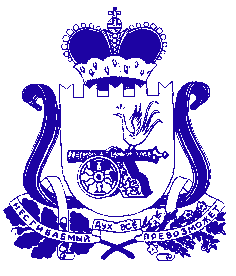 АДМИНИСТРАЦИЯ ЛЕХМИНСКОГО СЕЛЬСКОГО ПОСЕЛЕНИЯХОЛМ-ЖИРКОВСКОГО РАЙОНА СМОЛЕНСКОЙ ОБЛАСТИРАСПОРЯЖЕНИЕ от 05.04.2024г.                            № 40         Во исполнение Федеральных законов от 06.10.2003 № 131-ФЗ «Об общих принципах организации местного самоуправления в Российской Федерации», от 21.12.1994 № 69-ФЗ «О пожарной безопасности» (ред. 30.11.2011), в соответствии с Уставом Лехминского сельского поселения и в целях повышения противопожарной   устойчивости   населённых пунктов и объектов экономики на территории Лехминского сельского поселения:  1. Утвердить Положение об обеспечении первичных мер пожарной безопасности в границах населенных пунктов Лехминского сельского поселения (приложение 1). 2. Разместить настоящее распоряжение на официальном сайте Администрации Лехминского сельского поселения Холм-Жирковского района Смоленской области.3.  Контроль за исполнением настоящего распоряжения оставляю за собой.Положение 
об обеспечении первичных мер пожарной безопасности в границах населенных пунктов Лехминского сельского поселения1. Общие положения1.1. Положение об обеспечении первичных мер пожарной безопасности в границах населенных пунктов Лехминского  сельского поселения (далее - Положение) разработано и принято на основании Федерального закона от 06.10.2003 № 131-ФЗ «Об общих принципах организации местного самоуправления в Российской Федерации», Федерального закона от 21.12.1994 № 69-ФЗ (ред. 30.11.2011) «О пожарной безопасности», Федерального закона от 22.06.2008 № 123-ФЗ «Технический регламент о требованиях пожарной безопасности», Уставом Лехминского  сельского поселения и устанавливает порядок организационно-правового, финансового, материально-технического обеспечения первичных мер пожарной безопасности в границах населенных пунктов Лехминского сельского поселения.1.2. Первичной мерой пожарной безопасности является реализация принятых в установленном порядке норм и правил по предотвращению пожаров, спасению людей и имущества от пожаров, являющихся частью комплекса мероприятий по организации пожаротушения.Первичные меры пожарной безопасности включают в себя:- обеспечение необходимых условий для привлечения населения к работам по предупреждению и тушению пожаров в составе добровольных противопожарных формирований;- проведение противопожарной пропаганды и обучения населения мерам пожарной безопасности;- определение перечня первичных средств тушения пожаров для помещений и строений, находящихся в собственности граждан;- разработку и выполнение для населенных пунктов мероприятий, исключающих возможность переброски огня при лесных и торфяных пожарах на здания и сооружения города;- организацию патрулирования в населенных пунктах в условиях устойчивой сухой, жаркой и ветреной погоды или при получении штормового предупреждения;- обеспечение населенных пунктов исправной телефонной связью для сообщения о пожаре в пожарную охрану;- своевременную очистку населенных пунктов от горючих отходов, мусора, сухой растительности;- содержание в исправном состоянии в любое время года дорог в границах муниципального образования, проездов к зданиям и сооружениям, систем противопожарного водоснабжения с обеспечением требуемого расхода воды;- поддержание в постоянной готовности техники, приспособленной для тушения пожаров;- обустройство, содержание и ремонт источников противопожарного водоснабжения, подъездных путей к ним.1.3. Обеспечение первичных мер пожарной безопасности в границах Лехминского сельского поселения относится к вопросам местного значения и реализуется с привлечением соответствующих организаций.1.4. Финансовое обеспечение мер первичной пожарной безопасности в границах муниципального образования, в том числе добровольной пожарной охраны является расходным обязательством муниципального образования.1.5. Поскольку добровольная пожарная охрана является формой участия граждан в обеспечении первичных мер пожарной безопасности, муниципальное образование заключает договоры на поставку, ремонт первичных средств пожаротушения.2. Полномочия органов местного самоуправления 2.1. Реализация полномочий осуществляется путем:принятия решений о создании, реорганизации и ликвидации муниципальных организаций, осуществляющих деятельность в указанной сфере (в том числе муниципальной охраны), в порядке, установленном законодательством РФ;передачи муниципального имущества в установленном порядке в пользование организациям для осуществления деятельности в указанной сфере;проведения противопожарной пропаганды и обучения населения первичными мерами пожарной безопасности;информирования населения о принятых органами местного самоуправления решениях по обеспечению пожарной безопасности и содействия распространению пожарно-технических знаний;установления на территории поселения дополнительных требований пожарной безопасности в случае повышения пожарной опасности;определения порядка привлечения граждан к выполнению социально значимых работ на добровольной основе (без заключения договора), к деятельности подразделений пожарной охраны по предупреждению и (или) тушению пожаров;установления вопросов организационно-правового, финансового, материально-технического обеспечения первичных мер пожарной безопасности в границах поселения;другими способами, предусмотренными действующим законодательством.3. Содержание зданий, сооружений, помещенийна предмет пожарной безопасности 3.1. Для всех производственных и складских помещений должна быть определена категория взрывопожарной и пожарной опасности, а также класс зоны по Правилам устройства электроустановок, которые надлежит обозначать на дверях помещений.Около оборудования, имеющего повышенную пожарную опасность, следует вывешивать стандартные знаки (аншлаги, таблички) безопасности. Применение в процессах производства материалов и веществ с неисследованными показателями их пожаровзрывоопасности или не имеющими сертификатов, а также их хранение совместно с другими материалами и веществами не допускается.3.2. Противопожарные системы и установки (противодымная защита, средства пожарной автоматики, системы противопожарного водоснабжения, противопожарные двери, клапаны, другие защитные устройства в противопожарных стенах и перекрытиях и т.п.) помещений, зданий и сооружений должны постоянно содержаться в исправном рабочем состоянии.Устройства для самозакрывания дверей должны находиться в исправном состоянии. Не допускается устанавливать какие-либо приспособления, препятствующие нормальному закрыванию противопожарных или противодымных дверей (устройств).3.3. Не разрешается проводить работы на оборудовании, установках и станках с неисправностями, которые могут привести к пожару, а также при отключении контрольно-измерительных приборов и технологической автоматики, обеспечивающих контроль заданных режимов температуры, давления и других регламентированных условий безопасности, параметров.3.4. Нарушения огнезащитных покрытий (штукатурки, специальных красок, лаков, обмазок и т.п., включая потерю и ухудшение огнезащитных свойств) строительных конструкций, горючих отделочных и теплоизоляционных материалов, металлических опор оборудования должны немедленно устраняться.Обработанные (пропитанные) в соответствии с нормативными требованиями деревянные конструкции и ткани по истечении сроков действия обработки (пропитки) и в случае потери огнезащитных свойств составов должны обработаться (пропитываться) повторно.Состояние огнезащитной обработки (пропитки) должно проверяться не реже 2 раз в год.3.5. В местах пересечения противопожарных стен, перекрытий и ограждающих конструкций различными инженерными и технологическими коммуникациями образовавшиеся отверстия и зазоры должны быть заделаны строительным раствором или другими негорючими материалами, обеспечивающими требуемый предел огнестойкости и дымогазонепроницаемость.3.6. При перепланировке помещений, изменении их функционального назначения или установке нового технологического оборудования должны соблюдаться противопожарные требования действующих норм строительного и технологического проектирования.При аренде помещений арендаторами должны выполняться противопожарные требования норм для данного типа зданий.3.7. Предприятия с массовым пребыванием людей, а также потенциально опасные в пожарном отношении предприятия нефтепереработки, деревопереработки и др. необходимо обеспечивать прямой телефонной связью с ближайшим подразделением пожарной охраны.3.8. Наружные пожарные лестницы и ограждения на крышах (покрытиях) зданий и сооружений должны содержаться в исправном состоянии и периодически проверяться на соответствие требованиям нормативных документов по пожарной безопасности.3.9. Двери чердачных помещений, а также технических этажей и подвалов, в которых по условиям технологии не требуется постоянного пребывания людей, должны быть закрыты на замок. На дверях указанных помещений должна быть информация о месте хранения ключей. Окна чердаков, технических этажей и подвалов должны быть остеклены и постоянно закрыты. Приямки у оконных проемов подвальных и цокольных этажей зданий (сооружений) должны быть очищены от мусора и других предметов. Металлические решетки, защищающие указанные приямки, должны быть открывающимися, а запоры на окнах открываться изнутри без ключей.3.10. Керосиновые фонари и настольные лампы, используемые для освещения помещений, должны иметь устойчивые основания и эксплуатироваться в условиях, исключающих их опрокидывание.Подвесные керосиновые лампы (фонари) при эксплуатации должны иметь надежное крепление и металлические предохранительные колпаки над стеклами. Расстояние от колпака над лампой или крышки фонаря до горючих (трудногорючих) конструкций перекрытия (потолка) должно быть не менее 70 см, а до стены из горючих (трудногорючих) материалов - не менее 20 см.3.11. При организации и проведении новогодних праздников и других мероприятий с массовым пребыванием людей:- допускается использовать только помещения, обеспеченные не менее чем двумя эвакуационными выходами, отвечающими требованиям норм проектирования, не имеющие на окнах решеток и расположенные не выше 2 этажа в зданиях с горючими перекрытиями;- елка должна устанавливаться на устойчивом основании и с таким расчетом, чтобы ветви не касались стен и потолка;- при отсутствии в помещении электрического освещения мероприятия у елки должны производиться только в светлое время суток;- иллюминация должна быть выполнена с соблюдениям ПУЭ.При использовании электрической осветительной сети без понижающего трансформатора на елке могут применяться гирлянды только с последовательным включением лампочек напряжением до 12 В, мощность лампочек не должна превышать 25 Вт. При обнаружении неисправностей в иллюминации (нагрев проводов, мигание лампочек, искрение и т.п.) она должна быть немедленно обесточена. 4. Эвакуационные пути и выходы 4.1. При эксплуатации эвакуационных путей и выходов должно быть обеспечено соблюдение проектных решений и требований нормативных документов пожарной безопасности (в том числе по освещенности, количеству, размерам и объемно-планировочным решениям эвакуационных путей и выходов, а также по наличию на путях эвакуации знаков пожарной безопасности).4.2. Двери на путях эвакуации должны открываться свободно и по направлению выхода из здания, за исключением дверей, открывание которых не нормируется требованиями нормативных документов пожарной безопасности. Запоры на дверях эвакуационных выходов должны обеспечивать людям, находящимся внутри здания (сооружения), возможность свободного их открытия изнутри без ключа.4.3. При расстановке технологического, выставочного и другого оборудования в помещениях должны быть обеспечены эвакуационные проходы к лестничным клеткам и другим путям эвакуации в соответствии с нормами проектирования.4.4. В зданиях с массовым пребыванием людей на случай отключения электроэнергии у обслуживающего персонала должны быть электрические фонари. Количество фонарей определяется руководителем исходя из особенностей объекта, наличия дежурного персонала, количества людей в здании, но не менее одного на каждого работника дежурного персонала.4.5. Ковры, ковровые дорожки и другие покрытия полов в помещениях с массовым пребыванием людей должны надежно крепиться к полу.5. Первичные средства пожаротушения 5.1. При определении видов и количества первичных средств пожаротушения следует учитывать физико-химические и пожароопасные свойства горючих веществ, их отношение к огнетушащим веществам, а также площадь производственных помещений, открытых площадок и установок.5.2. Комплектование технологического оборудования огнетушителями осуществляется согласно требованиям технических условий (паспортов) на это оборудование или соответствующим правилам пожарной безопасности.5.3. Комплектование импортного оборудования огнетушителями производится согласно условиям договора на его поставку.5.4. Выбор типа и расчет необходимого количества огнетушителей в защищаемом помещении или на объекте следует производить в зависимости от их огнетушащей способности, предельной площади, а также класса пожара горючих веществ и материалов.5.5. Расстояние от возможного очага пожара до места размещения огнетушителя не должно превышать 20 м для общественных зданий и сооружений.5.6. На объекте должно быть определено лицо, ответственное за приобретение, ремонт, сохранность и готовность к действию первичных средств пожаротушения. Учет проверки наличия и состояния первичных средств пожаротушения следует вести в специальном журнале произвольной формы.5.7. Каждый огнетушитель, установленный на объекте, должен иметь порядковый номер, нанесенный на корпус белой краской, на него заводят паспорт по установленной форме.5.8. Огнетушители должны всегда содержаться в исправном состоянии, периодически осматриваться, проверяться и своевременно перезаряжаться.5.9. В зимнее время (при температуре ниже 1°C) огнетушители с зарядом на водной основе необходимо хранить в отапливаемых помещениях.5.10. Размещение первичных средств пожаротушения в коридорах, проходах не должно препятствовать безопасной эвакуации людей. Их следует располагать на видных местах вблизи от выходов из помещений на высоте не более 1,5 м.5.11. Асбестовое полотно, войлок (кошму) рекомендуется хранить в металлических футлярах с крышками, периодически (не реже 1 раза в три месяца) просушивать и очищать от пыли.5.12. Для размещения первичных средств пожаротушения, немеханизированного инструмента и пожарного инвентаря в производственных и складских помещениях, не оборудованных внутренним противопожарным водопроводом и автоматическими установками пожаротушения, а также на территории предприятий (организаций), не имеющих наружного противопожарного водопровода, или при удалении зданий (сооружений), наружных технологических установок этих предприятий на расстоянии более 100 м от наружных пожарных водоисточников, должны оборудоваться пожарные щиты. Необходимое количество пожарных щитов и их тип определяется в зависимости от категории помещений, зданий (сооружений) и наружных технологических установок по взрывопожарной и пожарной опасности.5.13. Бочки для хранения воды, устанавливаемые рядом с пожарным щитом, должны иметь объем не менее 0,2 куб. м и комплектоваться ведрами. Ящики для песка должны иметь объем 0,5; 1,0 или 3,0 куб. м и комплектоваться совковой лопатой. Конструкция ящика должна обеспечивать удобство извлечения песка и исключать попадание осадков.5.14. Ящики с песком, как правило, должны устанавливаться со щитами в помещениях или на открытых площадках, где возможен разлив легковоспламеняющихся или горючих жидкостей.Для помещений и наружных технологических установок категории А, Б и В по взрывопожарной и пожарной опасности запас песка в ящиках должен быть не менее 0,5 куб. м на каждые 500 куб. м защищаемой площади, а для помещений и наружных технологических установок категории Г и Д не менее 0,5 куб. м на каждую 1000 кв. м защищаемой площади.5.15. Асбестовые полотна, грубошерстные ткани и войлок должны быть размером не менее 1 x 1 м и предназначены для тушения очагов пожаров веществ и материалов на площади не более 50% от площади применяемого полотна, горение которых не может происходить без доступа воздуха. В местах применения и хранения ЛВЖ и ГЖ размеры полотен могут быть увеличены до 2 x 1,5 м или 2 x 2 м.Асбестовое полотно, грубошерстные ткани или войлок (кошма, покрывало из негорючего материала) должны храниться в водонепроницаемых закрывающихся футлярах (чехлах, упаковках), позволяющих быстро применить эти средства в случае пожара. Указанные средства должны не реже одного раза в 3 месяца просушиваться и очищаться от пыли.6. Обеспечение первичных мер пожарной безопасностив границах сельских населенных пунктов6.1. Организационно-правовое обеспечение первичных мер пожарной безопасности на территории сельского поселения предусматривает:правовое регулирование вопросов организационного, финансового, материально-технического обеспечения первичных мер пожарной безопасности;разработку и осуществление мероприятий по обеспечению пожарной безопасности в границах населенных пунктов сельского поселения и объектов муниципальной собственности, включение мероприятий по обеспечению пожарной безопасности в планы, схемы и программы развития сельского поселения;разработку и утверждение бюджета сельского поселения на очередной финансовый год в части расходов на обеспечение пожарной безопасности в границах населенных пунктов;утверждение расписания выезда подразделений пожарной охраны для тушения пожаров в сельском поселении;установление особого противопожарного режима на территории сельского поселения, установление на время его действия дополнительных требований пожарной безопасности.6.2. Материально-техническое обеспечение первичных мер пожарной безопасности на территории сельского поселения предусматривает:дорожное строительство, содержание автомобильных дорог местного значения и обеспечение беспрепятственного проезда пожарной техники к месту пожара;обеспечение надлежащего состояния источников противопожарного водоснабжения, находящихся в собственности сельского поселения;размещение муниципальных заказов на поставки товаров, выполнение работ, оказание услуг, направленных на обеспечение первичных мер пожарной безопасности в границах населенных пунктов сельского поселения;оснащение территорий общего пользования первичными средствами тушения пожаров и противопожарным инвентарем;организация системы оповещения населенных пунктов и территорий, расположенных в сельском поселении, для сообщения о пожаре;поддержание в постоянной готовности техники, приспособленной для тушения пожара;оказание материальной поддержки добровольной пожарной охране.6.3. Финансовое обеспечение первичных мер пожарной безопасности на территории сельского поселения.6.1. Финансовое обеспечение первичных мер пожарной безопасности на территории сельского поселения является расходным обязательством сельского поселения.6.2. Финансовое обеспечение первичных мер пожарной безопасности в границах населенных пунктов осуществляется за счет средств бюджета сельского поселения в пределах средств, предусмотренных решением о бюджете на соответствующий финансовый год.6.3. Допускается привлечение внебюджетных источников для финансирования первичных мер пожарной безопасности в границах населенных пунктов сельского поселения.6.4. Финансовое обеспечение первичных мер пожарной безопасности включает в себя финансирование расходов, связанных с созданием и содержанием муниципальной пожарной охраны, добровольной пожарной охраны, приобретением и монтажом пожарной сигнализации, систем автоматического пожаротушения, первичных средств пожаротушения, проведением огнезащитной обработки деревянных и металлических несущих конструкций, закупкой пожарно-технической продукции, устройством и содержанием пожарных водоемов и подъездов к источникам противопожарного водоснабжения, содержанием технических средств оповещения, приобретением пожарно-спасательной техники и аварийно-спасательного снаряжения, организацией противопожарной пропаганды и обучением мерам пожарной безопасности и других мероприятий в области пожарной безопасности.Об обеспечении первичных мер пожарной безопасности в  границах населенных пунктов Лехминского  сельского поселения Холм-Жирковского района Смоленской областиГлава муниципального образования Лехминского сельского поселения Холм-Жирковского района Смоленской областиН.В.БорисоваПриложение 1     к постановлению администрации  Лехминского сельского поселения от 05.04.2024г. № 40